BOOKING UCSB GUEST TRAVEL FOR A FACULTY CANDIDATECreate a Trip ID for Direct Bill AuthorizationGo to the UCSB Travel Application at https://travel.ets.ucsb.edu.Select your department-Direct Bill Authorization Number.Select Direct Bill.Complete Traveler Information for guest, making sure to enter the correct account number that you want charged for the ticket. It must be an active account and cannot be changed later.In Create Voucher field, select Create Trip ID, which will generate a voucher consisting of the traveler’s first four letters of last name and 5 numbers.Note: Lodging is booked separately by the department, working directly with the hotel. For convenience, best practice is to use hotels that will direct-bill the department. For more info, see: https://travel.ucop.edu/connexxus/why-connexxus/lodgingBook the flightGo to Connexxus at https://travel.ucop.edu/connexxus/.Select Book Online.Select either BCD Travel or UC Travel Center.On the blue nav bar at the top of the screen, hover over your name and select the guest template.On left of screen, under Start a New Trip, select UCSB Airfare Direct Billed to Campus.Search for dates and destination and select the flight(s) preferred.Complete traveler information, making sure to enter the traveler’s legal name and correct email and phone number so that the traveler receives direct alerts about his/her flight. Enter a departmental email address as the second one, so that the department receives a copy of the itinerary. (You have only 24 hours to correct errors after purchase.)The next screen will have a field for you to enter the TripID number you created in the UCSB Travel Application (step 1 above).The traveler will be sent e-tickets to their email address, and the traveler will automatically receive travel insurance.Until travel is completed, this trip will remain in the preparer’s Travel Application/WebTEV In-Basket as “new.”  After the trip has concluded, finalize the details in the UCSB Travel Application’s Travel Expense VoucherTraveler completes the Domestic Travel Worksheet https://www.bfs.ucsb.edu/sites/www.bfs.ucsb.edu/files/docs/travel/Domestic%20Travel%20Reimbursement%20Worksheet.pdf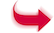 OR  the Foreign Travel Worksheet. https://www.bfs.ucsb.edu/sites/www.bfs.ucsb.edu/files/forms/travel-foreign-travel-reimbursement-worksheet.pdfTraveler signs the worksheet, attaches original receipts, and sends packet to the department for authorized approval signature.Preparer goes to the UCSB Travel Application at https://travel.ets.ucsb.edu, selects Out-Basket to view the in-process travel voucher created earlier, and enters all non-airfare reimbursable expenses incurred by the traveler, such as meals and other travel expenses (taxis, tolls, shuttles, parking, etc.).  Since the airfare has already been direct billed, do not include that expense under Transportation Expenses or the department will be billed twice. Instead, indicate in the comments section that the airfare was direct-billed.Preparer submits voucher for releaser’s approval via Travel Application.Department releaser submits the voucher for reimbursement via Travel Application, and forwards the original hard-copy form and original receipts packet to Travel Accounting. NOTE: Original receipts are always required for all lodging and for all air transportation. No receipts are required for expenses under $75 in other categories, including meals, taxis, baggage fees, tolls, and parking. Please tape receipts to an 8.5x11” sheet of paper, one side only, before sending to Travel Accounting.Top Five Reasons that Reimbursement Requests are ReturnedNo signature for traveler or for department approver on Domestic/Foreign Travel Worksheet.Account used for travel billing is inactive.Travel rates exceed the maximum found in UC Policy G-28; see section III, V, D (transportation guidelines), section IX, Appendix A (allowed rates for mileage) and B (allowed rates for lodging and meals).https://policy.ucop.edu/doc/3420365/BFB-G-28